Деталировка компрессора СБ4/С-100.LB30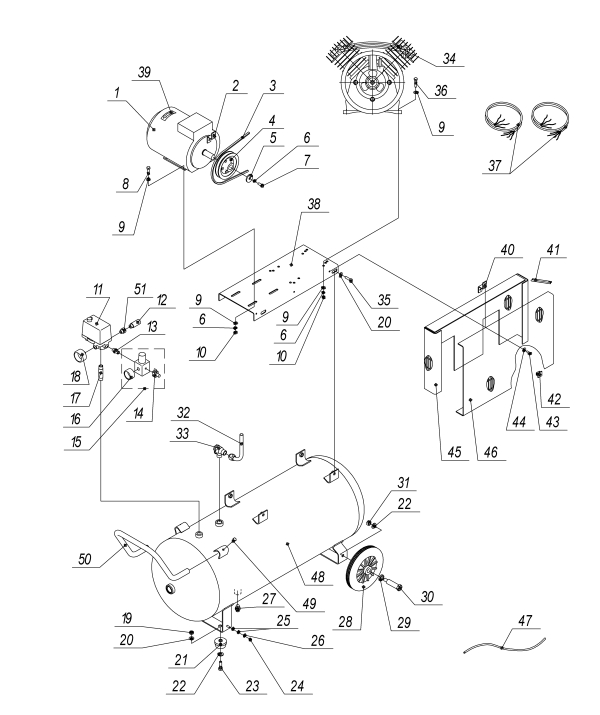 МодельАртикулПрименениеПозиция в деталировкеРозничная ценаЭлектродвигатель, 2,2 кВт4042100200 АИР80В2У3 IM1081 (4042100206 Y2-90L2)11-ЗапросДержатель3101.00.00.10212-ЗапросРемень А-11204301104400 или 0301000813-ЗапросШкив3125.00.00.104 для АИР (3125.00.00.104-04 для Y2)14-ЗапросПрижим3125.00.00.10515-ЗапросШайба 8, 65Г-96-ЗапросБолт М8х20-17-ЗапросБолт М8х30-48-ЗапросШайба 8-169-ЗапросГайка М8-810-ЗапросПрессостат MDR3/11 6,3А 380В4996110673111-ЗапросКлапан предохранительный 10 бар G3/84251100202112-ЗапросПереходник3101.00.00.202113-ЗапросКран G1/44112101200114-ЗапросРегулятор давления G1/44131200100115-ЗапросМанометр4141101200116-ЗапросПереходник3101.00.00.201117-ЗапросМанометр МП50-1/4"-Т(0-16)-2,54141301600118-ЗапросГайка М10-219-ЗапросШайба 10-620-ЗапросАмортизатор4271000103221-ЗапросШайба 12-422-ЗапросБолт М10х25-223-ЗапросГайка М6-124-ЗапросШайба 6-225-ЗапросШайба 6, 65Г-126-ЗапросКонденсатоотводчик G3/84121001000127-ЗапросКолесо4281020000228-ЗапросШайба3101.00.10.003229-ЗапросБолт3101.00.10.002230-ЗапросГайка М12-231-ЗапросВоздухопровод3126.00.00.300132-ЗапросКлапан обратный G1/2хG1/24241122102133-ЗапросБлок поршневой LB304022230010134-ЗапросБолт М10х30-435-ЗапросБолт М8х45-436-ЗапросПровод4871401090137-ЗапросПлатформа3113.00.00.101, 3113.00.00.101-01138-ЗапросУказатель4381003500139-ЗапросДержатель3124.00.00.103140-ЗапросРаспорка4350010002141-ЗапросЗащелка4350020002442-ЗапросБолт М6х16-543-ЗапросШайба 6х18-544-ЗапросОснование3101.00.00.400145-ЗапросКрышка3101.00.00.500146-ЗапросТрубка Rilsan4490000000147-ЗапросРесивер3008.00.00.000148-ЗапросБолт М8х16-249-ЗапросРукоятка3101.00.00.015150-ЗапросПереходник3101.00.00.301151-Запрос